«День Снеговика»     С приходом зимы всё становится похожим на чудесную сказку.  И как хорошо и легко становится на душе, когда тебе на улице встречается белоснежный снеговик, с красивым шарфом и погнутым ведром на голове, это ли не счастье! И раз уж взрослые так любят снеговика, то, что говорить о детях, они его просто обожают, боготворят,   и в каждом дворе появляются укутанные шарфами забавные снежные человечки – Снеговики.  Наступил долгожданный день  «День Снеговика». Дети с нетерпением ждали этот день,  утра,  после завтрака, дети поздравили Снеговика с  днём рождения и пожелали весёлого настроения и чтобы он дольше простоял,  и много всего хорошего.  Очень хотели порадовать Снеговика, что выучили   стихи, песни и танцы.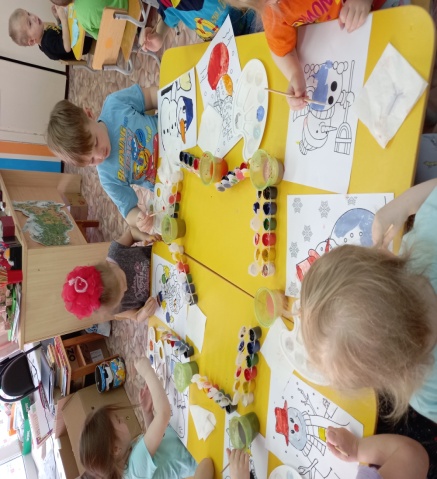 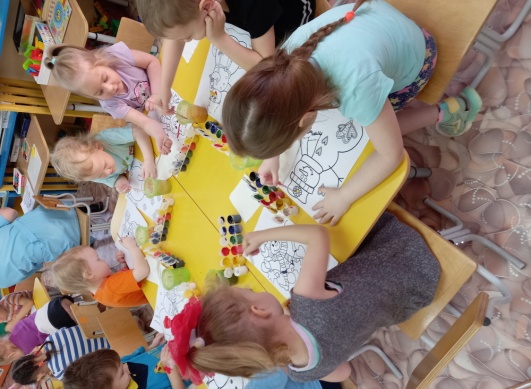 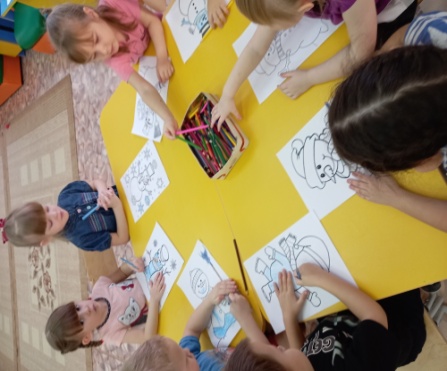      После пригласили снеговика  посмотреть,  как они будут делать ему друзей. От того, что нарисуют и вылепят ему друзей, у детей появилось еще больше желания и  в группе началась творческая деятельность: ребята  клеил,  рисовали и лепили  снеговиков(поделки были изготовлены из разных видов  бумаги, ткани, ваты и ватных дисков). Снеговики  получились  забавные, классные и веселые. А как детям понравилось, они в восторге и очень счастливы!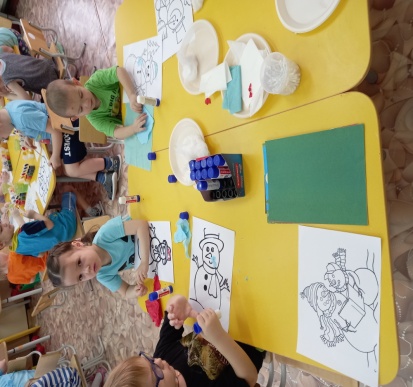 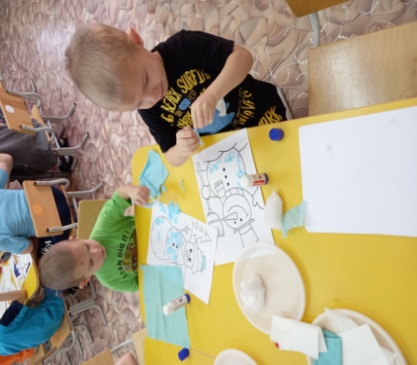 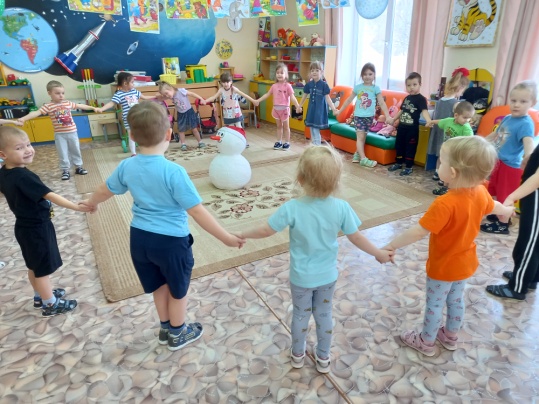 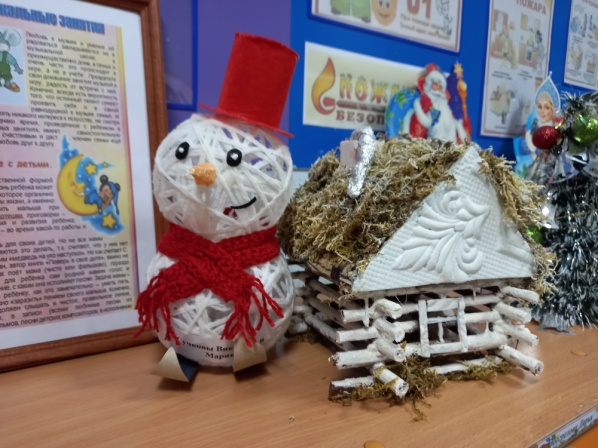 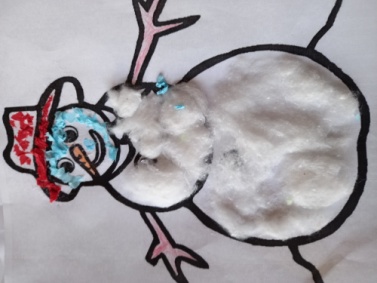 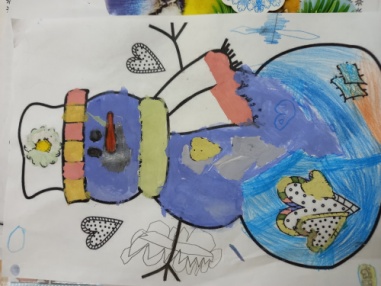 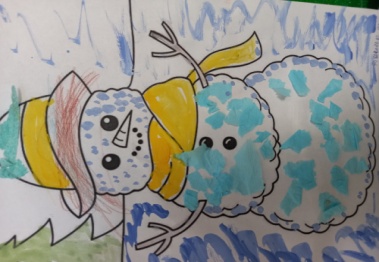 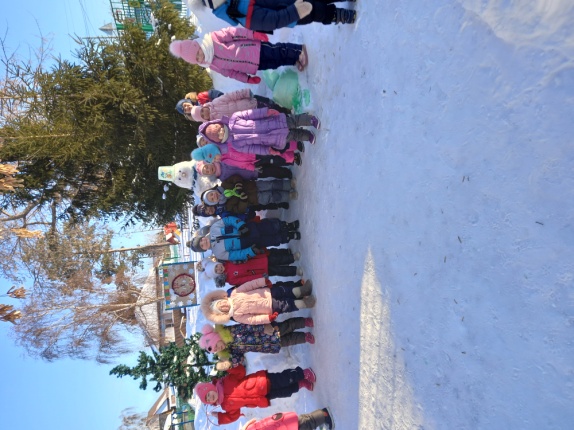 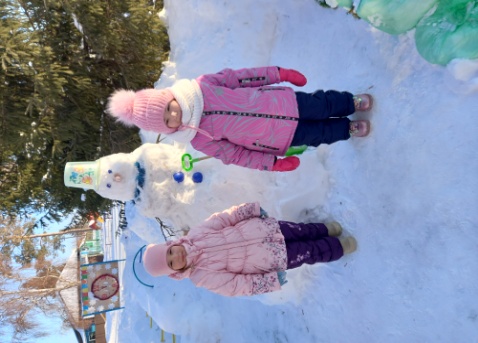 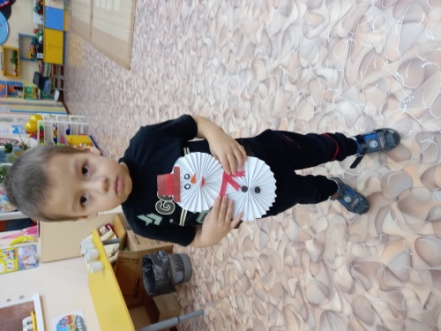 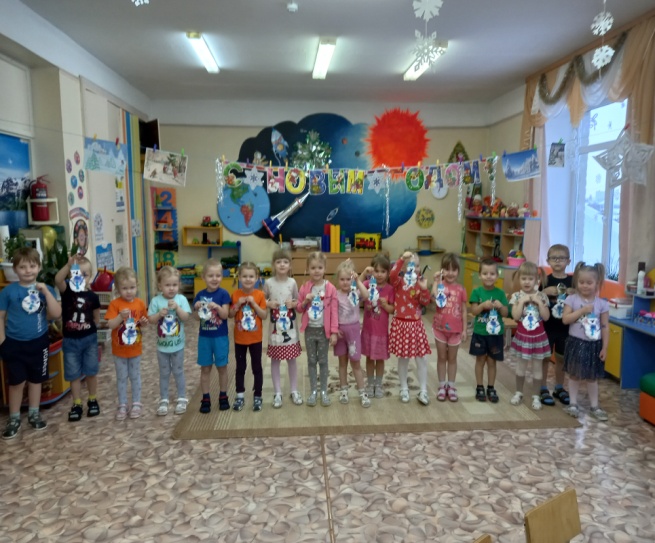 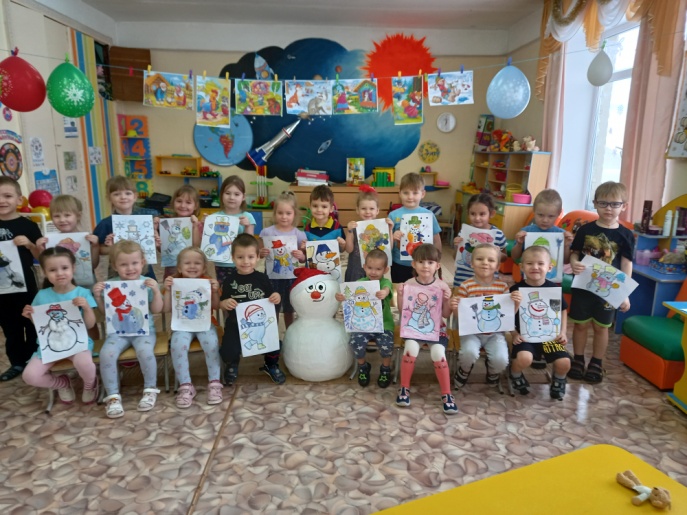    Когда дети закончили своё творчество,  организовали выставку  рисунков и поделок  с изображением Снеговиков.  И всё остальное творчество продолжили на прогулке.    В этот день дети познакомились с  радостным зимним событием и получили море эмоций, позитива, и встречу с зимним другом Снеговиком!   Получился праздник весёлый и яркий!Автор: воспитатель высшей квалификационной категории Насибулина Эльвира Абдулахатовна.